                          Центральная городская библиотека      353290 г.Горячий Ключ, ул. Ленина, 203тел. 3-81-49E- mail bibla@bk.ruСайт: http://www.librarygk.ru                 МБУК «ЦБС»           Центральная городская библиотека             Отдел методической работыОб этих авторах сейчас говорят         Дина Рубина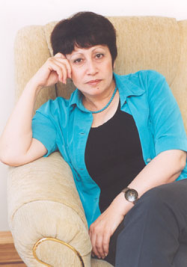                       Горячий Ключ                 2013«Играть меня в театре и кино так же невозможно, как играть Искандера или Довлатова. Проза писателей с ярко выраженной авторской интонацией не поддается переносу на сцену и экран. С этим нужно только смириться»Д. Рубина           Дина Рубина родилась 19 сентября 1953 года в Ташкенте в семье художника Ильи Давидовича Рубина и учительницы истории. В 1977 году Рубина закончила ташкентскую консерваторию, преподавала в Институте культуры в Ташкенте.Первые юношеские произведения Дины Рубиной были опубликованы на страницах журнала «Юность». Литературную известность Дине Рубиной принесла публикация в 1977 году повести «Когда же пойдёт снег?..». В том же году, в возрасте 24 лет, она стала членом Союза писателей УзССР — на тот момент самым молодым в стране членом подобных организаций. В 1979 году стала членом СП СССР.        На съёмках фильма по повести «Завтра, как обычно» писательница познакомилась со своим вторым мужем, и уехала с ним в Москву. Фильм получился неудачным, но после него Дина Рубина написала одну из лучших своих вещей «Камера наезжает». В Москве писательница жила и работала до отъезда на постоянное место жительство в Израиль в конце 1990 года.В настоящее время проживает в городе Маале-Адумим.СемьяМуж — художник Борис Карафелов, постоянный иллюстратор её произведений. У Дины Рубиной есть сын Дмитрий от первого брака и дочь Ева от второго.Литературные наградыПремия Министерства культуры Узбекистана за пьесу «Чудесная дойра» Премия им. Арье Дульчина (Израиль) за книгу «Один интеллигент уселся на дороге».Премия Союза писателей Израиля за роман «Вот идёт Мессия!».Российская премия «Большая книга» за 2007 год за роман «На солнечной стороне улицы».март 2008 — премия Благотворительного фонда Олега Табакова за рассказ «Адам и Мирьямапрель 2009 — премия «Портал», лучшее фантастическое произведение  за роман «Почерк Леонардо»ПроизведенияРоманы  «Вот идёт Мессия!» «Последний кабан из лесов Понтеведра» «Синдикат», роман-комикс«На солнечной стороне улицы»«Почерк Леонардо» «Белая голубка Кордовы»Сборники повестей и рассказов«Когда же пойдёт снег…?» «Дом за зелёной калиткой»«Отворите окно!»«Двойная фамилия»«Один интеллигент уселся на дороге» «Уроки музыки»«Ангел конвойный»«Высокая вода венецианцев» «Астральный полёт души на уроке физики»«Глаза героя крупным планом»«Воскресная месса в Толедо»«Во вратах твоих»«Несколько торопливых слов любви»«Наш китайский бизнес» «Итак, продолжаем!..»«Мастер-тарабука»«Чужие подъезды»«Холодная весна в Провансе»«Камера наезжает!..» повесть«Любка» «Миф сокровенный…».  «Адам и Мирьям».  «Фарфоровые затеи» «Душегубица» «Окна»Эссе«Под знаком карнавала»«Чем бы заняться?»«Я — офеня»«Я не любовник макарон, или кое-что из иврита»«Под знаком карнавала»«Позвони мне, позвони!»«Дети»«А не здесь вы не можете не ходить?!»«Чем бы заняться?»«Майн пиджак ин вайсе клетка…»«Иерусалимский автобус»«Послесловие к сюжету»